Ҡ А Р А Р 					            	         Р Е Ш Е Н И Е Об утверждении Правил организации уличного освещения на территории сельского поселения Абишевский сельсовет муниципального района Хайбуллинский район Республики БашкортостанНа основании пункта 4 части 1статьи 14 Федерального закона от 06.10.2003 № 131-ФЗ "Об общих принципах организации местного самоуправления Российской Федерации",  Совет сельского поселения Абишевский сельсовет муниципального района Хайбуллинский район Республики Башкортостан  ре ш и л: 	1. Утвердить  прилагаемые Правила организации  уличного освещения на территории сельского поселения Абишевский сельсовет муниципального района Хайбуллинский район Республики Башкортостан.	2. Решение подлежит обнародованию путем вывешивания на информационном стенде в здании Администрации сельского поселения Абишевский сельсовет  муниципального района Хайбуллинский район Республики Башкортостан и на официальном сайте сельского поселения Абишевский сельсовет муниципального района Хайбуллинский район Республики Башкортостан.	3. Настоящее решение вступает в силу со дня обнародования.Глава сельского поселения                                                                      Абишевский сельсовет                                                                            муниципального района                                                                            Хайбуллинский район                                                                                Республики Башкортостан                 		                               Т.М.Юнусов   с.Большеабишево18 апреля 2016  г.№ Р-5/36Приложение к решению Совета сельского поселенияАбишевский  сельсоветмуниципального района Хайбуллинский района Республики Башкортостанот 18 апреля 2016 года № Р-5/36ПРАВИЛА организации электроснабжения в границах населенных пунктов сельского поселения Абишевский сельсовет муниципального района Хайбуллинский район Республики Башкортостан1. Общие положения	1.1. Настоящие Правила организации электроснабжения в границах населенных пунктов сельского поселения Абишевский сельсовет муниципального района Хайбуллинский район Республики Башкортостан (далее - сельское поселение) регулирует порядок содержания и эксплуатации устройств наружного освещения в границах населенных пунктов сельского поселения.2. Полномочия органов местного самоуправления	2.1. К полномочиям Совета сельского поселения Абишевский сельсовет муниципального района Хайбуллинский район Республики Башкортостан относится: 	2.1.1. Принятие Правил. 	2.1.2. Установление объема финансирования, необходимого для организации уличного освещения на территории сельского поселения. 	2.1.3. Принятие иных нормативных правовых актов об организации уличного освещения на территории сельского поселения.	2.2. К полномочиям Администрации сельского поселения Абишевский сельсовет муниципального района Хайбуллинский район Республики Башкортостан относятся:	2.2.1. Разработка и утверждение графика включения и отключения уличного освещения в сельском поселении, а также лимит потребления электроэнергии по уличному освещению на территории сельского поселения. 	2.2.2. Контроль за отключением и включением светильников уличного освещения. 	2.2.3. Определение количества точек уличного освещения на основании перечня сетей уличного освещения сельского поселения, в котором указано количество светильников, расположенных на улицах и установленная мощность. 2. Организация уличного освещения	1.2. В границах населенных пунктов сельского поселения территории общего пользования - улицы, дороги, площади, мосты, территории многоквартирных домов и индивидуальных жилых домов, территории предприятий, учреждений, организаций, а также дорожные знаки и указатели, элементы  информации сельского поселения и витрины должны освещаться в темное время суток.	1.3. Освещение территории в границах населенных пунктов сельского поселения осуществляется энергоснабжающими организациями по договорам с юридическими лицами, физическими лицами и индивидуальными предпринимателями, являющимися собственниками (владельцами) предоставленных им земельных участков.	1.4. Включение и отключение устройств освещения входов в здания, жилые дома, световых указателей пожарных гидрантов, номерных знаков домов и указателей улиц, а также наружных витрин зданий и световой рекламы производится в режиме работы наружного освещения улиц.	1.5. Размещение устройств наружного освещения в сочетании с застройкой и озеленением в границах населенного пункта сельского поселения должно способствовать созданию безопасной среды, не создавать помех участникам дорожного движения.	1.6. Устройства наружного освещения должны содержаться в исправном состоянии. Не допускается повреждение, в том числе по неосторожности, устройств или отдельных элементов устройств наружного освещения.	1.7. Металлические опоры, кронштейны и другие элементы устройств наружного освещения и контактной сети должны содержаться в чистоте, не иметь очагов коррозии и окрашиваться владельцами или балансодержателями по мере необходимости, но не реже одного раза в год.	1.8. Организации, в ведении которых находятся устройства наружного освещения, обеспечивают их технически исправное состояние, при котором количественные и качественные показатели соответствуют техническим нормативам, своевременное включение и отключение и бесперебойную работу наружного освещения в темное время суток.	1.9. Доля действующих светильников, работающих в вечернем и ночном режимах, должна составлять не менее 85%. При этом не допускается расположение неработающих светильников подряд, один за другим.	Допускается частичное (до 50%) отключение наружного освещения в ночное время, когда интенсивность движения пешеходов и транспортных средств минимальны.	1.10. Нарушения в работе устройств наружного освещения, связанные с обрывом электрических проводов или повреждением опор, устраняется немедленно после обнаружения, при невозможности немедленного устранения - обезопасить (заизолировать, убрать с проезжей части). 	1.11. Вывоз сбитых опор освещения осуществляется собственниками, либо балансодержателями, а также вывоз демонтируемых опор должен быть произведен в течение суток с момента обнаружения, либо демонтажа.	1.12. Вышедшие из строя газоразрядные лампы, содержащие ртуть, ДРЛ, люминесцентные лампы должны храниться в специально отведенных для этих целей помещениях и вывозиться на специализированные предприятия для их утилизации. Запрещается вывозить указанные типы ламп на полигоны ТБО.	1.13. Режимы работы осветительных установок: вечерний будничный режим; ночной дежурный режим; праздничный режим; сезонный режим; в границах населенных пунктов сельского поселения,  устанавливается Администрацией сельского поселения Абишевский сельсовет муниципального района Хайбуллинский район Республики Башкортостан (далее – Администрация сельского поселения).	1.14. Включение наружных осветительных установок производится организациями, в ведении которых находятся электрические сети, при снижении установленного законодательством предельного уровня естественной освещенности по графику, утвержденному Администрацией сельского поселения.	1.15. Включение и отключение уличного освещения в сельском поселении производится автоматически от трансформаторных подстанций, в зависимости от уровня естественной освещенности, по графику, согласованному с организацией осуществляющей обслуживание сетей уличного освещения.       	Учет потребляемой электроэнергии для уличного освещения производится по показаниям электросчетчиков, установленных на трансформаторных подстанциях. 	Сезонное отключение и включение уличного освещения осуществляется по распоряжению главы сельского поселения Администрации сельского поселения с учетом продолжительности светового дня в регионе.	1.16. Освещение в границах населенных пунктов сельского поселения осуществляется в соответствии с требованиями СНиП 23-05-95 "Естественное и искусственное освещение", СНиП 2.05.02-85 "Автомобильные дороги".БАШКОРТОСТАН РЕСПУБЛИКАҺЫ ХӘЙБУЛЛА  РАЙОНЫ МУНИЦИПАЛЬ РАЙОНЫНЫҢ  ӘБЕШ АУЫЛ СОВЕТЫ                 АУЫЛ БИЛӘМӘҺЕ                    СОВЕТЫ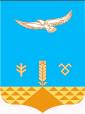 СОВЕТСЕЛЬСКОГО ПОСЕЛЕНИЯ АБИШЕВСКИЙ СЕЛЬСОВЕТ МУНИЦИПАЛЬНОГО РАЙОНА ХАЙБУЛЛИНСКИЙ РАЙОН РЕСПУБЛИКИ БАШКОРТОСТАН453814, Оло  Әбеш ауылы, Мәктәп урамы, 7тел. (34758) 2-34-46, abishselsovet@mail.ru453814, c.Большеабишево, ул.Школьная, 7тел. (34758) 2-34-46, abishselsovet@mail.ru